Diretoria de Formação de Professores da Educação Básica - DEBFormulário de declaração de participação nos programas de que trata o indicador 5 do anexo I do edital 06/2018 do Programa de Residência Pedagógica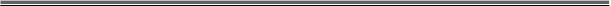 DECLARAÇÃOPara fins de pontuação do indicador 5 do anexo I do Edital 06/2018, declaro que esta Instituição participou ou participa dos programas abaixo informados:Assinatura e Carimbo do Pró-reitor